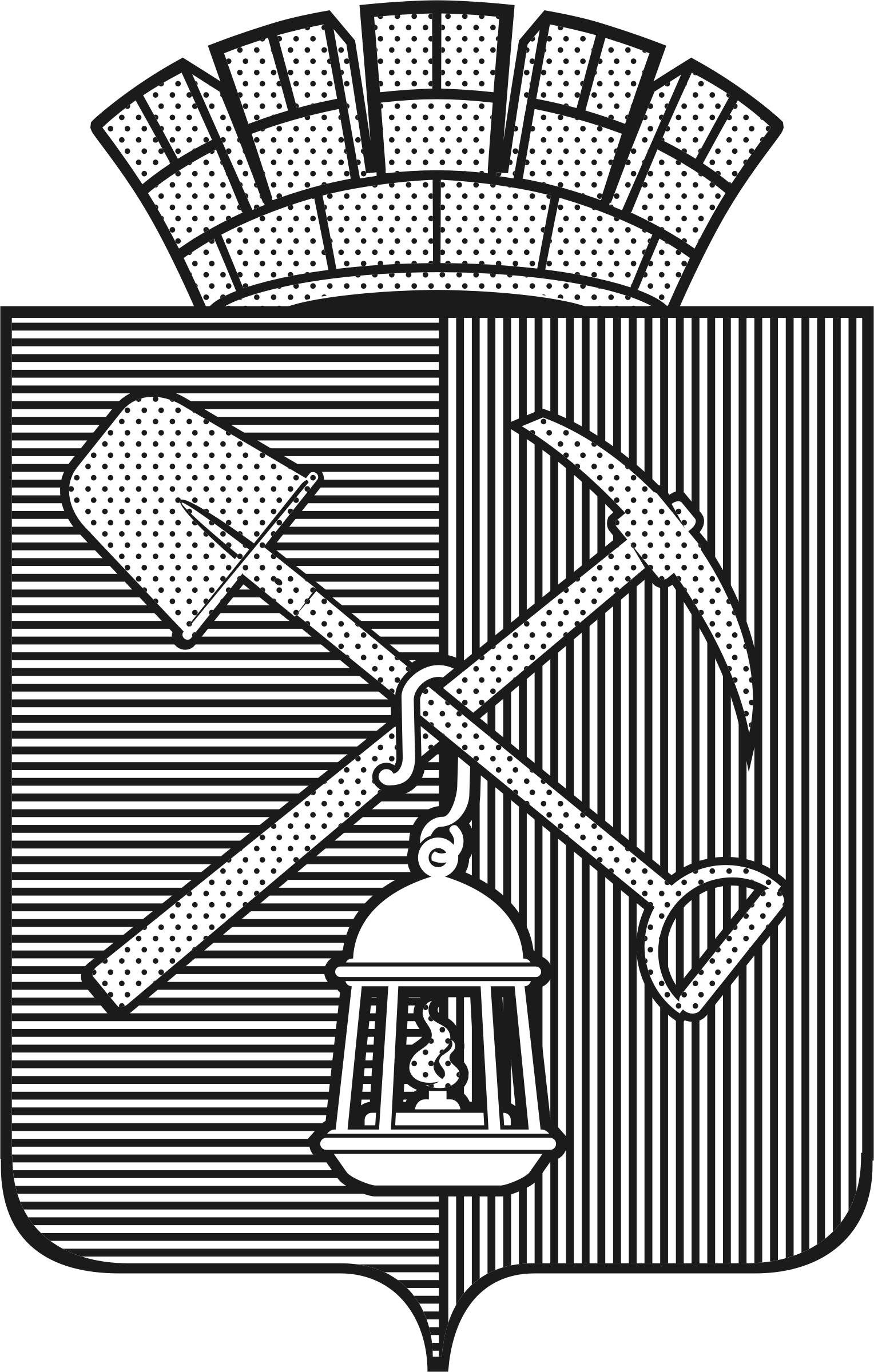 Совет народных депутатовКиселевского городского округаРЕШЕНИЕ№  18  - н«14 »   мая  2014 г.О внесении изменений и дополненийв Устав Киселевского городского округаВ соответствии с Федеральным законом Российской Федерации от 06.10.2003 №131-ФЗ «Об общих принципах организации местного самоуправления в Российской Федерации», Уставом Киселевского городского округа, Совет народных депутатов Киселевского городского округа РЕШИЛ:    1. Внести в Устав муниципального образования «Киселевский городской округ», утвержденный постановлением Киселевского городского Совета народных депутатов от 22.06.2005 №157 (в редакции  решений Киселевского городского Совета народных депутатов от 27.12.2006 №59-н, от 26.09.2007 №125-н, от 24.12.2008 №275-н, от 29.10.2009 №68-н, от 02.06.2010 №40-н, от 25.11.2010 №59-н, от 01.08.2011 №52-н, от 30.11.2011 №73-н, от 02.07.2012 №52-н, от 28.02.2013 № 20-н, от 27.06.2013 №44-н, в редакции решения Совета народных депутатов Киселевского городского округа от 28.11.2013 №77-н ) следующие изменения и дополнения: статью 8 изложить в новой редакции: «Статья 8. Вопросы местного значения города Киселевска1. К вопросам местного значения города Киселевска относятся:1) формирование, утверждение, исполнение бюджета города Киселевска и контроль за исполнением данного бюджета;2) установление, изменение и отмена местных налогов и сборов города Киселевска;3) владение, пользование и распоряжение имуществом, находящимся в муниципальной собственности города Киселевска;4) организация в границах города Киселевска электро-, тепло-, газо- и водоснабжения населения, водоотведения, снабжения населения топливом в пределах полномочий, установленных законодательством Российской Федерации;5) дорожная деятельность в отношении автомобильных дорог местного значения в границах городского округа и обеспечение безопасности дорожного движения на них, включая создание и обеспечение функционирования парковок (парковочных мест), осуществление муниципального контроля за сохранностью автомобильных дорог местного значения в границах городского округа, а также осуществление иных полномочий в области использования автомобильных дорог и осуществления дорожной деятельности в соответствии с законодательством Российской Федерации;6) обеспечение проживающих в городском округе и нуждающихся в жилых помещениях малоимущих граждан жилыми помещениями, организация строительства и содержания муниципального жилищного фонда, создание условий для жилищного строительства, осуществление муниципального жилищного контроля, а также иных полномочий органов местного самоуправления в соответствии с жилищным законодательством;7) создание условий для предоставления транспортных услуг населению и организация транспортного обслуживания населения в границах города Киселевска;8) участие в профилактике терроризма и экстремизма, а также в минимизации и (или) ликвидации последствий проявлений терроризма и экстремизма в границах города Киселевска;9) разработка и осуществление мер, направленных на укрепление межнационального и межконфессионального согласия, поддержку и развитие языков и культуры народов Российской Федерации, проживающих на территории города Киселевска, реализацию прав национальных меньшинств, обеспечение социальной и культурной адаптации мигрантов, профилактику межнациональных (межэтнических) конфликтов;10) участие в предупреждении и ликвидации последствий чрезвычайных ситуаций в границах города Киселевска;11) организация охраны общественного порядка на территории города Киселевска муниципальной милицией;12) предоставление помещения для работы на обслуживаемом административном участке города Киселевска сотруднику, замещающему должность участкового уполномоченного полиции;13) до 1 января 2017 года предоставление сотруднику, замещающему должность участкового уполномоченного полиции, и членам его семьи жилого помещения на период выполнения сотрудником обязанностей по указанной должности;14) обеспечение первичных мер пожарной  безопасности в границах города Киселевска;15) организация мероприятий по охране окружающей среды в границах города Киселевска;16) организация предоставления общедоступного и бесплатного дошкольного, начального общего, основного общего, среднего общего образования по основным общеобразовательным программам в муниципальных образовательных организациях (за исключением полномочий по финансовому обеспечению реализации основных общеобразовательных программ в соответствии с федеральными государственными образовательными стандартами), организация предоставления дополнительного образования детей в муниципальных образовательных организациях (за исключением дополнительного образования детей, финансовое обеспечение которого осуществляется органами государственной власти субъекта Российской Федерации), создание условий для осуществления присмотра и ухода за детьми, содержания детей в муниципальных образовательных организациях, а также организация отдыха детей в каникулярное время;17) создание условий для оказания медицинской помощи населению на территории городского округа (за исключением территорий городских округов, включенных в утвержденный Правительством Российской Федерации перечень территорий, население которых обеспечивается медицинской помощью в медицинских  организациях, подведомственных федеральному органу исполнительной власти, осуществляющему функции по медико-санитарному обеспечению населения отдельных территорий) в соответствии с территориальной программой государственных гарантий бесплатного оказания гражданам медицинской помощи;18) создание условий для обеспечения жителей города Киселевска услугами связи, общественного питания, торговли и бытового обслуживания;19) организация библиотечного обслуживания населения, комплектование и обеспечение сохранности библиотечных фондов библиотек городского округа;20) создание условий для организации досуга и обеспечения жителей города Киселевска услугами организаций культуры;21) создание условий для развития местного традиционного народного художественного творчества, участие в сохранении, возрождении и развитии народных художественных промыслов в городе Киселевске;22) сохранение, использование и популяризация объектов культурного наследия (памятников истории и культуры), находящихся в собственности города Киселевска, охрана объектов культурного наследия (памятников истории и культуры) местного (муниципального) значения, расположенных на территории города Киселевска;23) обеспечение условий для развития на территории города Киселевска физической культуры и массового спорта, организация проведения официальных физкультурно-оздоровительных и спортивных мероприятий города Киселевска;24) создание условий для массового отдыха жителей города Киселевска и организация обустройства мест массового отдыха населения;25) формирование и содержание муниципального архива;26) организация ритуальных услуг и содержание мест захоронения;27) организация сбора, вывоза, утилизации и переработки бытовых и промышленных отходов;28) утверждение правил благоустройства территории городского округа, устанавливающих в том числе требования по содержанию зданий (включая жилые дома), сооружений и земельных участков, на которых они расположены, к внешнему виду фасадов и ограждений соответствующих зданий и сооружений, перечень работ по благоустройству и периодичность их выполнения; установление порядка участия собственников зданий (помещений в них) и сооружений в благоустройстве прилегающих территорий; организация благоустройства территории городского округа (включая освещение улиц, озеленение территории, установку указателей с наименованиями улиц и номерами домов, размещение и содержание малых архитектурных форм), а также использования, охраны, защиты, воспроизводства городских лесов, лесов особо охраняемых природных территорий, расположенных в границах городского округа;29) утверждение генеральных планов городского округа, правил землепользования и застройки, утверждение подготовленной на основе генеральных планов городского округа документации по планировке территории, выдача разрешений на строительство (за исключением случаев, предусмотренных Градостроительным кодексом Российской Федерации, иными федеральными законами), разрешений на ввод объектов в эксплуатацию при осуществлении строительства, реконструкции объектов капитального строительства, расположенных на территории городского округа, утверждение местных нормативов градостроительного проектирования городского округа, ведение информационной системы обеспечения градостроительной деятельности, осуществляемой на территории городского округа, резервирование земель и изъятие, в том числе путем выкупа, земельных участков в границах городского округа для муниципальных нужд, осуществление муниципального земельного контроля за использованием земель городского округа, осуществление в случаях, предусмотренных Градостроительным кодексом Российской Федерации, осмотров зданий, сооружений и выдача рекомендаций об устранении выявленных в ходе таких осмотров нарушений;30) утверждение схемы размещения рекламных конструкций, выдача разрешений на установку и эксплуатацию рекламных конструкций на территории города Киселевска, аннулирование таких разрешений, выдача предписаний о демонтаже самовольно установленных рекламных конструкций на территории города Киселевска, осуществляемые в соответствии с Федеральным  законом  «О рекламе»;31) присвоение адресов объектам адресации, изменение, аннулирование адресов, присвоение наименований элементам улично-дорожной сети (за исключением автомобильных дорог федерального значения, автомобильных дорог регионального или межмуниципального значения), наименований элементам планировочной структуры в границах городского округа, изменение, аннулирование таких наименований, размещение информации в государственном адресном реестре;32) организация и осуществление мероприятий по территориальной обороне и гражданской обороне, защите населения и территории города Киселевска от чрезвычайных ситуаций природного и техногенного характера, включая поддержку в состоянии постоянной готовности к использованию систем оповещения населения об опасности, объектов гражданской обороны, создание и содержание в целях гражданской обороны запасов материально-технических, продовольственных, медицинских и иных средств;33) создание, содержание и организация деятельности аварийно-спасательных служб и (или) аварийно-спасательных формирований на территории города Киселевска;34) создание, развитие и обеспечение охраны лечебно-оздоровительных местностей и курортов местного значения на территории городского округа, а также осуществление муниципального контроля в области использования и охраны особо охраняемых природных территорий местного значения;35) организация и осуществление мероприятий по мобилизационной подготовке муниципальных предприятий и учреждений, находящихся на территории города Киселевска;36) осуществление мероприятий по обеспечению безопасности людей на водных объектах, охране их жизни и здоровья;37) создание условий для расширения рынка сельскохозяйственной продукции, сырья и продовольствия, содействие развитию малого и среднего предпринимательства, оказание поддержки социально ориентированным некоммерческим организациям, благотворительной деятельности и добровольчеству;38) организация и осуществление мероприятий по работе с детьми и молодежью в городе Киселевске;39) осуществление в пределах, установленных водным законодательством Российской Федерации, полномочий собственника водных объектов, установление правил использования водных объектов общего пользования для личных и бытовых нужд и информирование населения об ограничениях использования таких водных объектов, включая обеспечение свободного доступа граждан к водным объектам общего пользования и их береговым полосам;40) оказание поддержки гражданам и их объединениям, участвующим в охране общественного порядка, создание условий для деятельности народных дружин;41) осуществление муниципального лесного контроля;42) осуществление мер по противодействию коррупции в границах городского округа;43) осуществление муниципального контроля на территории особой экономической зоны;44) обеспечение выполнения работ, необходимых для создания искусственных земельных участков для нужд городского округа, проведение открытого аукциона на право заключить договор о создании искусственного земельного участка в соответствии с федеральным законом;45) осуществление мер по противодействию коррупции в границах города Киселевска.»;2) в пункте 3 части 1 статьи 10 слова «формирование и размещение муниципального заказа» заменить словами «осуществление закупок товаров, работ, услуг для обеспечения муниципальных нужд»;3) в статью 31 внести следующие изменения:пункты 25, 26  части 2– исключить;изменить нумерацию части с 4 на 3 соответственно;4) статью 34 дополнить частью 2.1. следующего содержания:«2.1. Нормативные правовые акты Совета народных депутатов Киселевского городского округа затрагивающие вопросы осуществления предпринимательской и инвестиционной деятельности, в целях выявления положений, необоснованно затрудняющих осуществление предпринимательской и инвестиционной деятельности, подлежат экспертизе, проводимой Советом народных депутатов Киселевского городского округа в порядке, установленном нормативным правовым актом Совета народных депутатов Киселевского городского округа в соответствии с законом Кемеровской области.Проекты нормативных правовых актов Совета народных депутатов Киселевского городского округа, затрагивающие вопросы осуществления предпринимательской и инвестиционной деятельности, подлежат оценке регулирующего воздействия, проводимой Советом народных депутатов Киселевского городского округа в порядке, установленном нормативным правовым актом Совета народных депутатов Киселевского городского округа в соответствии с законом Кемеровской области.Оценка регулирующего воздействия проектов нормативных правовых актов Совета народных депутатов Киселевского городского округа проводится в целях выявления положений, вводящих избыточные обязанности, запреты и ограничения для субъектов предпринимательской и инвестиционной деятельности или способствующих их введению, а также положений, способствующих возникновению необоснованных расходов субъектов предпринимательской и инвестиционной деятельности и бюджета Киселевского городского округа.»;5) статью 35 дополнить частью 6  следующего содержания:«6. Действие решения Совета народных депутатов Киселевского городского округа, не имеющего нормативного характера, незамедлительно приостанавливается Советом народных депутатов Киселевского городского округа в случае получения соответствующего предписания Уполномоченного при Президенте Российской Федерации по защите прав предпринимателей, выданного в соответствии с законодательством Российской федерации об уполномоченных по защите прав предпринимателей. Об исполнении полученного предписания Совет народных депутатов Киселевского городского округа обязан сообщить Уполномоченному при Президенте Российской Федерации по защите прав предпринимателей не позднее трех дней со дня принятия им решения.»;        6) в статью 42 внести следующие дополнения:       6.1. дополнить частью 2.1. следующего содержания:         «2.1.Постановления администрации Киселевского городского округа, затрагивающие вопросы осуществления предпринимательской и инвестиционной деятельности, в целях выявления положений, необоснованно затрудняющих осуществление предпринимательской и инвестиционной деятельности, подлежат экспертизе, проводимой уполномоченным органам администрации Киселевского городского округа в порядке, установленном постановлением администрации Киселевского городского округа в соответствии с законом Кемеровской области.     Проекты постановлений администрации Киселевского городского округа, затрагивающие вопросы осуществления предпринимательской и инвестиционной деятельности, подлежат оценке регулирующего воздействия, проводимой уполномоченным органам администрации Киселевского городского округа в порядке, установленном постановлением администрации Киселевского городского округа в соответствии с законом Кемеровской области.    Оценка регулирующего воздействия проектов постановлений администрации Киселевского городского округа проводится в целях выявления положений, вводящих избыточные обязанности, запреты и ограничения для субъектов предпринимательской и инвестиционной деятельности или способствующих их введению, а также положений, способствующих возникновению необоснованных расходов субъектов предпринимательской и инвестиционной деятельности и бюджета Киселевского городского округа. »; 6.2.часть 5 дополнить абзацем следующего содержания:    «Действие    правового  акта главы Киселевского городского округа,  не  имеющего  нормативного  характера, незамедлительно приостанавливается главой Киселевского городского округа в   случае   получения   соответствующего    предписания  Уполномоченного  при  Президенте  Российской  Федерации  по  защите  прав  предпринимателей,   выданного   в   соответствии   с    законодательством Российской Федерации об уполномоченных по защите  прав  предпринимателей.  Об  исполнении  полученного  предписания   глава Киселевского городского округа обязан   сообщить   Уполномоченному   при    Президенте Российской Федерации по защите прав предпринимателей в трехдневный  срок.»;7) статью 45 дополнить абзацем следующего содержания:«участвует в профилактике терроризма и экстремизма, а также в минимизации и (или) ликвидации последствий проявлений терроризма и экстремизма в границах Киселевского  городского округа.»;8) статью 46 изложить в новой редакции: «Статья 46. Полномочия администрации Киселевского городского округа в области экономики, финансов Администрация Киселевского городского округа разрабатывает и реализует планы и программы социально-экономического развития города Киселевска;- разрабатывает проект бюджета города Киселевска и организует его исполнение;- осуществляет в соответствии с законодательством контроль за состоянием учета и отчетности расположенных на территории города Киселевска предприятий и организаций, оказывает содействие органам государственной статистики, предоставляет им и получает от них необходимые статистические данные;- заключает с предприятиями, организациями, не находящимися в муниципальной собственности, договоры о сотрудничестве в экономическом и социальном развитии города Киселевска;- разрабатывает и осуществляет меры по поддержке малого бизнеса;- разрабатывает предложения для Совета народных депутатов Киселевского городского округа по установлению, изменению и отмене местных налогов и сборов;- формирует муниципальную собственность путем строительства, приобретения объектов собственности за счет средств бюджета города Киселевска, а также безвозмездного приема из других форм собственности;- учреждает, реорганизует и ликвидирует муниципальные учреждения в порядке, определяемом Советом народных депутатов Киселевского городского округа;- планирует и контролирует деятельность муниципальных учреждений, в отношении которых осуществляет функции и полномочия учредителя;- устанавливает тарифы на услуги (работы), предоставляемые (выполняемые) муниципальными учреждениями, в отношении которых осуществляет функции и полномочия учредителя, в соответствии порядком, утвержденным Советом народных депутатов Киселевского городского округа;- выступает инициатором создания зоны экономического благоприятствования;- разрабатывает и утверждает схему размещения нестационарных торговых объектов;- осуществляет контроль  в сфере закупок;- осуществляет внутренний муниципальный финансовый контроль.»;9) часть 9 статьи 54 дополнить пунктом 20 следующего содержания:«20) участвует в профилактике терроризма и экстремизма, а также в минимизации и (или) ликвидации последствий проявлений терроризма и экстремизма в пределах своих полномочий.»;10) часть 6 статьи 55 дополнить пунктом 31 следующего содержания:«31) участвует в профилактике терроризма и экстремизма, а также в минимизации и (или) ликвидации последствий проявлений терроризма и экстремизма в пределах своих полномочий.»;11) часть 7 статьи 56 дополнить пунктом 23 следующего содержания:«23) участвует в профилактике терроризма и экстремизма, а также в минимизации и (или) ликвидации последствий проявлений терроризма и экстремизма в пределах своих полномочий.»;12) часть 6 статьи 57 дополнить пунктом 22 следующего содержания:«22) участвует в профилактике терроризма и экстремизма, а также в минимизации и (или) ликвидации последствий проявлений терроризма и экстремизма в пределах своих полномочий.»;13) часть 6 статьи 58 дополнить пунктом 18 следующего содержания:«18) участвует в профилактике терроризма и экстремизма, а также в минимизации и (или) ликвидации последствий проявлений терроризма и экстремизма в пределах своих полномочий.»;14) часть 6 статьи 59 дополнить пунктом 19 следующего содержания:«19) участвует в профилактике терроризма и экстремизма, а также в минимизации и (или) ликвидации последствий проявлений терроризма и экстремизма в пределах своих полномочий.»;15) часть 6 статьи 60 дополнить пунктом 46 следующего содержания:«46) участвует в профилактике терроризма и экстремизма, а также в минимизации и (или) ликвидации последствий проявлений терроризма и экстремизма в пределах своих полномочий.»;16) часть 6 статьи 61 дополнить пунктом 22 следующего содержания:«22) участвует в профилактике терроризма и экстремизма, а также в минимизации и (или) ликвидации последствий проявлений терроризма и экстремизма в пределах своих полномочий.»;17) статью 77 изложить в новой редакции:«Статья 77. Закупки для обеспечения муниципальных нужд1. Закупки товаров, работ, услуг для обеспечения муниципальных нужд осуществляются в соответствии с законодательством Российской Федерации о контрактной системе в сфере закупок товаров, работ, услуг для обеспечения государственных и муниципальных нужд.2. Закупки товаров, работ, услуг для обеспечения муниципальных нужд осуществляются за счет средств местного бюджета.»;          18) в статье 81  нумерацию пунктов с 13 - 16 изменить на  10 – 13;          19) пункт 1 части 6 статьи 55 изложить в следующей редакции:«1) ведет реестр муниципального имущества;».    2. Настоящее решение подлежит государственной регистрации в территориальном органе уполномоченного федерального органа исполнительной власти в сфере регистрации уставов муниципальных образований в установленном федеральном законом порядке, а также официальному опубликованию (обнародованию) в течение 7 дней со дня его поступления после государственной регистрации и вступает в силу после его официального опубликования (обнародования). Абзац 31 пункта 1 части 1 настоящего решения вступают в силу с 01.07.2014г. Пункт 4, подпункт 6.1. пункта 6 части 1 настоящего решения вступают в силу с 01.01.2016г.     3. Контроль за исполнением настоящего решения возложить на председателя комитета Совета народных депутатов Киселевского городского округа по развитию местного самоуправления и правопорядку Герасимова С.М.Глава Киселевского городского округа	                                                         С.С.Лаврентьев						ПредседательСовета народных депутатов							Киселевского городского округа                                                                      В.Б. Игуменшев